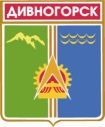 Администрация города ДивногорскаКрасноярского краяР А С П О Р Я Ж Е Н И Е"22" 05. 2014		 			    г.Дивногорск		             	 № 898 рО проведении открытого конкурса на право заключения договора оказания услуг по погребению (выбор специализированной службы по вопросам похоронного дела) на территории муниципального образования город Дивногорск В соответствии с Федеральным Законом от 12.01.1996 № 8-ФЗ «О погребении и похоронном деле», постановлением администрации города от 11.05.2011 № 135п «Об утверждении Порядка содержания мест захоронений в муниципальном образовании город Дивногорск», руководствуясь статьями 7, 43 Устава города Дивногорска,1. Провести муниципальному казённому учреждению «Городское хозяйство» города Дивногорска открытый конкурс на право заключения договора оказания услуг по погребению (выбор специализированной службы по вопросам похоронного дела) на территории муниципального образования город Дивногорск.2. Утвердить Положение о порядке проведения открытого конкурса на право заключения договора оказания услуг по погребению (выбор специализированной службы по вопросам похоронного дела) на территории муниципального образования город Дивногорск, конкурсную комиссию согласно приложениям 1, 2.3. Опубликовать настоящее распоряжение в газете и разместить на официальном сайте администрации города в сети Интернет.4. Контроль за исполнением настоящего распоряжения возложить на заместителя Главы города Урупаху В.И. Глава города                                          		                                   Е.Е.ОльПриложение 1к распоряжению администрации города от 22.05.2014 № 898 рКОНКУРСНАЯ КОМИССИЯ1. Урупаха В.И.  -  заместитель   Главы  города, председатель комиссии	          2. Леус Е.В. - директор муниципального казенного учреждения «Городское хозяйство» города Дивногорска, заместитель председателя комиссииЧлены комиссии:3. Бодрова Р.М. - начальник отдела экономического планирования и юридического сопровождения муниципального казённого учреждения «Городское хозяйство» города Дивногорска4. Мицкевич И.В. - начальник отдела  по организации закупок для муниципальных нужд администрации города Дивногорска5. Рыбгагина С.В. – экономист отдела экономического планирования и юридического сопровождения муниципального казённого учреждения «Городское хозяйство» города Дивногорска6. Сельский К.А. - юрисконсульт муниципального казённого учреждения «Городское хозяйство» города Дивногорска, секретарь комиссии7. Мириев С.С. – председатель постоянной комиссии по городскому хозяйству и градостроительству Дивногорского городского Совета депутатов (по согласованию)Приложение 2 к распоряжению администрации города Дивногорска от 22.05.2014 № 898 рПоложение о порядке проведения открытого конкурса на право заключения договора оказания услуг по погребению (выбор специализированной службы по вопросам похоронного дела) на территории муниципального образования город ДивногорскI. ОБЩИЕ ПОЛОЖЕНИЯ1.1. Настоящее Положение определяет порядок проведения открытого конкурса на право заключения договора оказания услуг по погребению (выбор специализированной службы по вопросам похоронного дела) на территории муниципального образования город Дивногорск (далее - конкурс).1.2. Целью конкурса является отбор хозяйствующего субъекта для наделения его статусом специализированной службы по вопросам похоронного дела.1.3. Организатором конкурса является администрация города Дивногорска.1.4. Организатору конкурса запрещается осуществлять координацию деятельности участников конкурса, которая приведёт или может привести к ограничению конкуренции или ущемлению интересов каких-либо участников конкурса.II. ПРЕДМЕТ КОНКУРСА2.1. Предметом конкурса является оказание ритуальных услуг по погребению на территории муниципального образования город Дивногорск.III. ПОРЯДОК ФОРМИРОВАНИЯ И РАБОТЫ КОНКУРСНОЙ КОМИССИИ3.1. Для проведения конкурса создаётся конкурсная комиссия, состав которой утверждается распоряжением администрации города.3.2. В состав конкурсной комиссии включаются представители администрации города, муниципального казённого учреждения «Городское хозяйство» города Дивногорска (далее - МКУ ГХ), депутат Дивногорского городского Совета депутатов.3.3. Члены конкурсной комиссии не могут быть аффилированными лицами по отношению к любому из участников конкурса.3.4. Заседание конкурсной комиссии считается правомочным, если в нем участвует не менее 50% состава комиссии. Решение по определению победителя конкурса принимается конкурсной комиссией по критериям отбора победителя конкурса путём голосования простым большинством голосов. При равенстве голосов голос председателя комиссии является решающим.3.5. При необходимости к работе конкурсной комиссии могут привлекаться эксперты.3.6. Заседание конкурсной комиссии открывается председателем комиссии в соответствии с назначенным временем и местом проведения заседания. На заседании конкурсной комиссии при вскрытии конвертов с конкурсными заявками имеют право присутствовать претенденты, подавшие заявку на участие в конкурсе, или их представители на основании доверенности.IV. ОБЪЯВЛЕНИЕ КОНКУРСА4.1. Информация о проведении открытого конкурса доводится до сведения заинтересованных юридических лиц, индивидуальных предпринимателей не менее чем за 20 дней до дня вскрытия конвертов с заявками на участие в конкурсе путём опубликования извещения о проведении открытого конкурса в газете и размещения его на официальном сайте администрации города Дивногорска в сети Интернет.4.2. Конкурсной документацией являются:- извещение о проведении конкурса;- Положение о проведении конкурса;- форма конкурсной заявки;- форма сведений об участнике конкурса;- проект договора.4.3. В извещении о проведении открытого конкурса содержатся следующие сведения:- о форме торгов;- о предмете конкурса;- об организаторе проведения конкурса, его наименовании, месте нахождения, почтовом адресе, номере контактного телефона;- о сроке, месте и порядке представления конкурсной документации, об официальном сайте, на котором размещена конкурсная документация;- о необходимости получения конкурсной документации как обязательном условии участия в конкурсе;- о месте, порядке, дате начала и окончания срока подачи заявок на участие в конкурсе;- о месте, дате и времени вскрытия конвертов с заявками на участие в конкурсе, месте и дате рассмотрения заявок и подведения итогов конкурса;- о сроке заключения договора оказания услуг по погребению (выбор специализированной службы по вопросам похоронного дела) на территории муниципального образования город Дивногорск с победителем конкурса.V. ПРАВА И ОБЯЗАННОСТИ УЧАСТНИКОВ КОНКУРСА5.1. Участниками конкурса могут быть любые юридические лица независимо от организационно-правовой формы, формы собственности, места нахождения и индивидуальные предприниматели.5.2. Конкурсная заявка утверждается распоряжением администрации города Дивногорска о проведении конкурса.К конкурсной заявке прилагаются следующие документы:- сведения об участнике конкурса;- выписка или нотариально заверенная копия выписки из Единого государственного реестра юридических лиц (для юридических лиц), выписка или нотариально заверенная копия выписки из Единого государственного реестра индивидуальных предпринимателей (для индивидуальных предпринимателей);- документы или копии документов, подтверждающих соответствие участника конкурса установленным требованиям и условиям допуска к участию в открытом конкурсе;- предложение о функциональных характеристиках (потребительских свойствах) и качественных характеристиках работ и иные предложения об условиях исполнения договора.5.3. Не может быть участником конкурса лицо, признанное несостоятельным (банкротом), находящееся в процессе ликвидации.При рассмотрении заявок на участие в конкурсе претендент не допускается конкурсной комиссией к участию в конкурсе в случае  несоответствия заявки на участие в конкурсе требованиям пункта 5.2 настоящего Положения;5.4. Участник имеет право:- участвовать в конкурсе самостоятельно или через своих доверенных представителей;- изменить, дополнить или отозвать заявку на участие в конкурсе до даты окончания приёма заявок на участие в конкурсе, указанного в извещении о проведении конкурса.5.5. Участники обязаны соблюдать порядок, установленный конкурсной документацией.VI. ПОРЯДОК ПРОВЕДЕНИЯ КОНКУРСА, КРИТЕРИИОТБОРА ПОБЕДИТЕЛЕЙ6.1. Заявка на участие в конкурсе направляется в МКУ ГХ по адресу: 663090, г. Дивногорск, ул. Комсомольская, 2, кабинет 326, в течение 20 дней после опубликования извещения о проведении конкурса в газете руководителем организации, индивидуальным предпринимателем либо их представителем.6.2. Участник подаёт заявку на участие в конкурсе в письменной форме в запечатанном конверте. На конверте указывается только наименование открытого конкурса, на участие в котором подаётся данная заявка.6.3. Конкурсные заявки, полученные после установленного срока, вскрываются конкурсной комиссией и отправляются по указанному в них адресу без рассмотрения.6.4. Представленные на конкурс документы остаются у организатора конкурса в составе архива и участникам не возвращаются.6.5. Поступившая конкурсная заявка регистрируется организатором конкурса в специальном журнале и участнику конкурса выдаётся расписка о приёме документов с указанием даты и времени получения заявки.6.6. Участник конкурса несёт все затраты, связанные с подготовкой и подачей заявки.6.7. Конверты с конкурсными заявками вскрываются конкурсной комиссией непосредственно после окончания срока их подачи в час, день и по адресу, указанному в извещении о проведении открытого конкурса. При вскрытии конвертов с заявками на участие в конкурсе оглашается перечень представленных в конверте документов.6.8. Конкурсная комиссия определяет соответствие заявок на участие в конкурсе требованиям, установленным конкурсной документацией. Срок рассмотрения заявок на участие в конкурсе не может превышать 10 дней со дня вскрытия конвертов с заявками на участие в конкурсе.6.9. Если в ходе конкурса будет установлено, что участник конкурса представил заведомо ложные сведения, конкурсная комиссия вправе отстранить его от участия в конкурсе. Конкурсная комиссия в своей работе может использовать информацию об участниках конкурса, полученную от ИФНС России, Управления государственного автодорожного надзора по Красноярскому краю и Государственной инспекции безопасности дорожного движения.6.10. На основании результатов рассмотрения заявок на участие в конкурсе конкурсной комиссией принимается решение о допуске к участию в конкурсе и о признании участником или об отказе в допуске к участию в конкурсе претендентов по основаниям, предусмотренным пунктом 5.3 настоящего Положения, а также оформляется протокол заседания конкурсной комиссии, который подписывается всеми присутствующими на заседании членами конкурсной комиссии. Протокол должен содержать сведения о претендентах конкурса, подавших заявки на участие в конкурсе, решение о допуске претендентов к участию в конкурсе и о признании участниками конкурса или об отказе в допуске к участию в конкурсе с обоснованием такого решения.6.11. Оценка конкурсных заявок будет осуществляться по балльной системе по следующим критериям:- сроки (период) предоставления услуг с момента обращения (предоставляются отдельно по каждому виду услуг)  –  минимальный 30 баллов (следующий по увеличению минус 10 баллов); - объем и стоимость предоставления услуг по гарантированному перечню по прейскуранту цен, утверждённому на момент  объявления конкурса – наименьшая стоимость 60 баллов (следующая по увеличению минус 10 баллов); - предоставление дополнительных услуг – 10 баллов из них: - уход за заброшенными могилами – 5 баллов, отсутствие 0 - другие услуги (описать)  - 5 баллов При оценке заявок на участие в конкурсе не допускается использование иных критериев. Общее количество баллов по конкурсной заявке определяется как сумма баллов, полученных в результате расчётов баллов по критериям оценки показателей конкурсной заявки. 6.12. В соответствии с условиями настоящего конкурса победителем становится участник, предложивший лучшие условия исполнения договора.Для сопоставления и оценки заявок конкурсная комиссия выполняет следующие действия:- каждый член комиссии по каждому из  установленных критериев выставляет свою оценку каждому участнику конкурса;- по каждому критерию участнику выводится средневзвешенный балл путём суммирования оценок всех членов комиссии и деления суммы на число членов комиссии, участвовавших в заседании;- средневзвешенные баллы участников по каждому критерию суммируются и выводится итоговая сумма баллов каждого участника.На основании результатов оценки и сопоставления заявок на участие в конкурсе конкурсной комиссией каждой заявке присваивается порядковый номер относительно других по мере уменьшения степени выгодности содержащихся в них условий исполнения договора.Победителем конкурса признается участник конкурса, который предложил лучшие условия исполнения договора, и заявке которого присвоен первый номер.  В случае если в нескольких заявках на участие в конкурсе содержатся одинаковые условия исполнения договора, меньший порядковый номер присваивается заявке, которая поступила ранее других заявок на участие в конкурсе, содержащих такие условия. VII. ПОДВЕДЕНИЕ ИТОГОВ КОНКУРСА7.1. Если на конкурс не поступило ни одной заявки или комиссией принято решение об отказе в допуске к участию в конкурсе всех претендентов, подавших заявки на участие в конкурсе, конкурс признается несостоявшимся.7.2. В случае если участником конкурса является единственный участник, допущенный к участию в конкурсе, то он получает право на заключение договора оказания услуг по погребению на территории муниципального образования город Дивногорск.7.3. В соответствии с условиями настоящего конкурса победителем становится участник, предложивший лучшие условия на оказание услуг по погребению на территории муниципального образования город Дивногорск.7.4. По результатам рассмотрения конкурсной комиссией заявок на участие в конкурсе определяется победитель конкурса и оформляется протокол заседания конкурсной комиссии. Особое мнение членов комиссии об определении победителя при рассмотрении заявок и по результатам конкурса излагается в письменной форме и является неотъемлемой частью протокола.7.5. Информация о результатах конкурса публикуется в газете и размещается на официальном сайте администрации города Дивногорска  www.divnogorsk-adm.ru в сети Интернет в срок не позднее 5 дней со дня подведения итогов конкурса.7.6. МКУ ГХ заключает по итогам конкурса с победителем конкурса договор оказания услуг по погребению на территории муниципального образования город Дивногорск не позднее 10 дней со дня подписания протокола заседания конкурсной комиссии. Если в установленный срок победитель конкурса не подписал договор, договор заключается с участником конкурса, занявшим второе место.7.7. Решения, принятые организатором конкурса или конкурсной комиссией, могут быть обжалованы в судебном порядке в соответствии с законодательством Российской Федерации.Приложение 1к  Положению о порядке проведения открытого     конкурса на право заключения договора оказания услуг по погребению (выбор специализированной службы по вопросам похоронного дела) на территории муниципального образования город ДивногорскКОНКУРСНАЯ ЗАЯВКА на участие в открытом конкурсе на право заключения договора оказания услуг по погребению (выбор специализированной службы по вопросам похоронного дела) на территории муниципального образования город Дивногорск                                                    "__" __________ 20__ г._________________________________________________________________, (полное наименование, организационно-правовая форма юридического лица)__________________________________________________________________,                    (юридический адрес, почтовый адрес)__________________________________________________________________.      (Ф.И.О. руководителя либо лица, действующего по доверенности)__________________________________________________________________ (либо Ф.И.О., паспортные данные, сведения о месте жительства для физического лица)________________________________(номер контактного телефона)    	Изучив  конкурсную  документацию и порядок проведения конкурса на право заключения договора оказания услуг по погребению (выбор специализированной службы по вопросам похоронного дела) на территории муниципального образования город Дивногорск,__________________________________________________________________                     (полное наименование организации)согласна   (ен)   оказывать ритуальные услуги по погребению на территории муниципального образования город Дивногорск.В случае признания победителем конкурса обязуюсь подписать договор на указанных условиях конкурсной документации.Мы подтверждаем, что:- имеются финансовые средства, помещения, оборудование и другие материальные средства для реализации договора;- исполняем обязательства по уплате налогов в бюджеты всех уровней;- не признаны несостоятельными (банкротами) и не находимся в процессе ликвидации, а также деятельность наша не приостановлена в порядке, предусмотренном Кодексом Российской Федерации об административных правонарушениях на день рассмотрения заявки на участие в конкурсе.В том случае, если наши условия не будут признаны лучшими, но по решению конкурсной комиссии нам будет присуждено следующее за победителем место, мы согласны сохранить свои обязательства по подписанию договора на условиях, указанных в настоящей конкурсной заявке. Ваша организация и уполномоченные представители для получения информации могут связаться со следующими лицами:_______________________________________           тел. ________________        (Ф.И.О., должность)_______________________________________           тел. ________________        (Ф.И.О., должность)    Наши банковские реквизиты:    Приложение: на ____ листах в ____ экз.    Руководитель    Главный бухгалтерМ.П.Приложение 2к Положению  о порядке проведения открытого     конкурса на право заключения договора оказания услуг по погребению (выбор специализированной службы по вопросам похоронного дела) на территории муниципального образования город ДивногорскСВЕДЕНИЯ ОБ УЧАСТНИКЕоткрытого конкурса на право заключения договора оказания услуг по погребению (выбор специализированной службы по вопросам похоронного дела) на территории муниципального образования город ДивногорскОбщие сведения об участникеРуководитель организации-участникаПриложение 3 к Положению  о порядке проведения открытого     конкурса на право заключения договора оказания услуг по погребению (выбор специализированной службы по вопросам похоронного дела) на территории муниципального образования город ДивногорскПроект договора оказания услуг по вопросам похоронного дела на территории муниципального образования город Дивногорскг. Дивногорск 						         «___» __________ 2014 г.От имени муниципального образования город Дивногорск муниципальное казённое учреждение «Городское хозяйство» города Дивногорска, в лице директора Леуса Евгения Владиславовича, действующего на основании Устава, именуемый в дальнейшем «Заказчик», с одной стороны, и победитель открытого конкурса на право заключить договор оказания услуг по погребению на территории муниципального образования город Дивногорск, в лице __________________, действующего на основании ______________, именуемый в дальнейшем «Исполнитель – специализированная служба», с другой стороны (при совместном упоминании именуемые в дальнейшем - Стороны), заключили настоящий договор, на основании протокола подведения итогов конкурса от «__» __________ 2014 года, и распоряжения администрации города от «__» ___________ 2014 года № ___ о нижеследующем:Предмет договора1.1. Предметом договора являются работы специализированной службы по вопросам похоронного дела по осуществлению погребения умерших (погибших), не имеющих супруга, близких родственников, иных родственников либо законного представителя умершего или при невозможности осуществить ими погребение, а также при отсутствии иных лиц, взявших на себя обязанность осуществить погребение, погребение умершего на дому, на улице или в ином месте после установления органами внутренних дел его личности, а также транспортировке тел (останков) умерших (погибших) граждан в патологоанатомическое отделение краевого государственного бюджетного учреждения здравоохранения «Дивногорская межмуниципальная больница».2. Сроки выполнения работ2.1. Срок выполнения работ по настоящему договору – со дня заключения договора по 31.12.2015.3. Требования к качеству выполнения работ3.1. Работы выполняются в объёме и в сроки в соответствии со ст. 9,12 Федерального закона № 8-ФЗ от 12.01.1996 «О погребении и похоронном деле», требованиями, указанными в постановлении администрации города Дивногорска № 157п от 03.06.2011 «Об утверждении стоимости услуг, предоставляемых согласно гарантированному перечню услуг по погребению», постановлением администрации города Дивногорска № 135п от 11.05.2011 «Об утверждении Порядка содержания мест захоронений в муниципальном образовании город Дивногорск», постановлением Администрации города Дивногорска от 16.08.2010 № 774п «Об утверждении Порядка транспортировки тел (останков) умерших (погибших) граждан в патологоанатомическое отделение муниципального бюджетного учреждения здравоохранения «Дивногорская центральная городская больница». 4. Обязанности Сторон4.1. Исполнитель – специализированная служба обязан:- выполнить работы надлежащего качества с соблюдением действующих требований, норм и правил;- обеспечить Заказчику возможность контроля и надзора за ходом выполнения работ, качеством используемых материалов, в том числе беспрепятственно допускать его представителей к любому элементу объекта (в рамках настоящего договора), предъявлять по требованию Заказчика исполнительную документацию;- безвозмездно устранить недостатки и дефекты выполненных работ по требованию Заказчика;- предупредить Заказчика о независящих от Исполнителя – специализированной службы обстоятельствах, которые могут создать невозможность завершения работ.4.2. Права и обязанности Заказчика:4.2.1. Заказчик обязан:- обеспечивать допуск специалистов Исполнителя – специализированной службы к месту выполнения работ;- оформлять документы, необходимые для выполнения работ.4.2.2. Заказчик вправе:- производить любые измерения, отборы образцов для контроля за качеством работ, выполненных по договору, материалов, а также осуществлять выборочно или в полном объёме контроль за ходом выполнения работ;- отдавать распоряжения о запрещении применения технологий, материалов, не обеспечивающих требуемый уровень качества предоставления услуг;- потребовать от Исполнителя – специализированной службы предоставления сертификатов соответствия на материалы и изделия, используемые для оказания услуг по настоящему договору.5. Приёмка работ5.1. Работы по настоящему договору выполняются Исполнителем – специализированной службой своими материалами. 5.2. Заказчик вправе в любое время осуществлять контроль и надзор за ходом и качеством выполняемых работ, соблюдением сроков выполнения, качеством используемых материалов, знакомиться с любой документацией Исполнителя – специализированной службой, связанной с выполнением им обязанностей по договору. 5.3. В течение трёх суток после окончания работ Исполнитель – специализированная служба направляет Заказчику выписку из журнала учёта захоронений.6. Ответственность Сторон6.1. Стороны несут ответственность за неисполнение или ненадлежащее исполнение своих обязательств в соответствии с действующим законодательством РФ.6.2. В случае обнаружения недостатков в выполненных работах в ходе приёмки Исполнитель – специализированная служба обязан произвести работы по устранению выявленных недостатков своими силами, без дополнительной оплаты.7. Непреодолимая сила7.1. Ни одна из Сторон не несёт ответственности перед другой Стороной за неисполнение обязательств по настоящему договору, обусловленное действием обстоятельств непреодолимой силы. К обстоятельствам непреодолимой силы Стороны относят чрезвычайные и непредотвратимые при данных условиях обстоятельства, возникшие помимо воли и желания Сторон и которые нельзя избежать, в том числе: объявленная  или фактическая война, гражданские волнения, эпидемии, блокада, эмбарго, пожары, землетрясения, наводнения и другие стихийные бедствия, а также акты государственных органов.7.2. Свидетельство, выданное соответствующей торгово-промышленной палатой или иным компетентным органом, является достаточным подтверждением наличия и продолжительности действия непреодолимой силы.7.3 Сторона, которая не исполняет своего обязательства вследствие действия непреодолимой силы, должна незамедлительно известить другую Сторону о таких обстоятельствах и их влиянии на исполнение обязательств по договору.8. Разрешение споров8.1. В случае возникновения споров и разногласий по настоящему договору и в связи с ним Стороны примут меры к их разрешению путём переговоров.8.2. Если Стороны не придут к соглашению, то споры подлежат разрешению в соответствии с действующим законодательством Российской Федерации в Арбитражном суде Красноярского края.8.3. Стороны предусматривают претензионный порядок урегулирования споров, срок рассмотрения претензий 5 (пять) рабочих дней.9. Порядок расторжения договора9.1. Сторона, решившая расторгнуть настоящий договор, в пятидневный срок направляет письменное уведомление другой Стороне.9.2. Договор считается расторгнутым с даты подписания Сторонами соглашения о расторжении, при условии урегулирования материальных и финансовых претензий по выполненным до момента расторжения договора обязательствам, или вступления в законную силу вынесенного в установленном порядке решения суда.9.3. Заказчик вправе потребовать расторжения настоящего договора:- при задержке Подрядчиком срока выполнения работ более чем на 15 календарных дней;- в случае невозможности или нецелесообразности продолжения работ.9.4. При расторжении договора по любым основаниям Заказчик обязуется принять работы, фактически выполненные Подрядчиком с надлежащим качеством на момент расторжения  настоящего договора.10. Срок действия договора10.1. Договор вступает в силу с даты подписания его обеими Сторонами и действует до полного исполнения обязательств.11. Особые условия11.1. Настоящий договор составлен в двух экземплярах, имеющих одинаковую юридическую силу, по одному экземпляру для каждой Стороны.12. Юридические адреса и банковские реквизиты Сторон:Заказчик: 	Исполнитель – специализированная                служба:Директор _______________ Е.В. Леус		__________________			М.П.					              М.П.Приложение 4к ПоложениюИЗВЕЩЕНИЕ О ПРОВЕДЕНИИ ОТКРЫТОГО КОНКУРСАМуниципальное казённое учреждение «Городское хозяйство» города Дивногорска объявляет открытый конкурс на право заключения договора оказания услуг по погребению (выбор специализированной службы по вопросам похоронного дела) на территории муниципального образования город Дивногорск (далее – конкурс).Форма торгов: открытый конкурс.Наименование, место нахождения, почтовый адрес и адрес электронной почты, номер телефона заказчика: муниципальное казённое учреждение «Городское хозяйство» города Дивногорска: 663090, Красноярский край, г.Дивногорск, ул. Комсомольская, 2, каб. 318, divkgh@yandex.ru, тел. 8(39144) 3-89-93, 3-37-40.Предмет конкурса: оказание ритуальных услуг по погребению на территории муниципального образования город Дивногорск. Объем выполняемых работ: объемы работ указаны в Технической части к извещению. Место выполнения работ: на территории муниципального образования город Дивногорск. Срок действий полномочий специализированной службы по вопросам похоронного дела:  с момента заключения до 31 декабря 2015 года. Срок, место и порядок предоставления конкурсной документации: конкурсная документация предоставляется на основании заявлений заинтересованных лиц на бесплатной основе в течение 30 дней с момента публикации настоящего извещения по адресу: 663090, Красноярский край, г.Дивногорск, ул. Комсомольская, 2, каб. 318, в рабочие дни с 08:30 до 17:30 часов (в пятницу – с 8.30 до 16.30 часов) или на официальном сайте г. Дивногорска www.divnogorsk-adm.ru в сети Интернет.Место и порядок подачи заявок: заявки на участие в конкурсе подаются по адресу:  663090, Красноярский край, г.Дивногорск, ул. Комсомольская, 2, каб. 318, в рабочие дни  начиная с 26 мая 2014 года по 26 июня 2014 года 11-00 часов; в пятницу приём заявок ведётся до 16.30 часов.Место, дата и время вскрытия конвертов с заявками: конверты с заявками на участие в конкурсе вскрываются по адресу: 663090, Красноярский край, г.Дивногорск, ул. Комсомольская, 2, каб. 318, в 11-00 часов 27 июня 2014 года. Срок рассмотрения заявок на участие в конкурсе не может превышать 10 дней со дня вскрытия конвертов с заявками на участие в конкурсе. Подведение итогов конкурса не может превышать 10 дней со дня окончания рассмотрения заявок на участие в конкурсе.Срок заключения договора оказания услуг по вопросам похоронного дела на территории муниципального образования город Дивногорск с победителем конкурса: по итогам конкурса муниципальное казённое учреждение «Городское хозяйство» города Дивногорска заключает с победителем конкурса договор оказания услуг по погребению на территории муниципального образования город Дивногорск.Приложение  к извещениюТехническая часть конкурсной документации1. Выполнение работ (оказание услуг) производить в соответствии с: - Федеральным законом Российской Федерации № 8-ФЗ от 12.01.1996 «О погребении и похоронном деле»;  - Правилами бытового обслуживания населения в Российской Федерации, утвержденными постановлением Правительства Российской Федерации № 1025 от 15.08.1997;  - СанПиН 2.1.2882-11 «Гигиенические требования к размещению, устройству и содержанию кладбищ, зданий и сооружений похоронного назначения».2. Для выполнения работ  специализированной службе необходимо иметь:  - специализированный транспорт для предоставления услуг по захоронению, по благоустройству и содержанию кладбища (является приоритетным);    -  персонал для оказания услуг;  - помещение для приема заявок;  - наличие прямой телефонной связи для приема заявок;  - наличие материально-технической базы для изготовления предметов похоронного ритуала, либо наличие договоров на изготовление или приобретение предметов похоронного ритуала. 3. Обеспечение соблюдения персоналом Правил техники безопасности и Правил противопожарной безопасности. 4. Предоставление гарантированного перечня услуг по погребению в соответствии со ст. 9 Федерального закона № 8-ФЗ от 12.01.1996 «О погребении и похоронном деле». Гарантированный перечень услуг по погребению, предоставляемый: 1. При отсутствии супруга, близких родственников, иных родственников либо законного представителя умершего или при невозможности осуществить ими погребение, а также при отсутствии иных лиц, взявших на себя обязанность осуществить погребение, погребение умершего на дому, на улице или в ином месте после установления органами внутренних дел его личности; погребение умерших, личность которых не установлена органами внутренних дел: -  оформление документов, необходимых для погребения; - облачение тела; - предоставление гроба; -  перевозку умершего на кладбище (в крематорий); - погребение.2. Транспортировка тел с мест ДТП.Стоимость и требования к качеству предоставления гарантированного перечня услуг по погребению определены на основании постановления администрации города Дивногорска № 157п от 03.06.2011 «Об утверждении стоимости услуг, предоставляемых согласно гарантированному перечню услуг по погребению».Полное наименование организации-участника        Сокращённое наименование организации-участника           Номер и дата государственной регистрации                 Идентификационный номер налогоплательщика                Юридический адрес организации                            Фактический адрес организации                            Почтовый адрес организации                               Контактные телефоны                                      Расчётные и иные счета организации                       Ф.И.О. руководителя                                      Краткая история образования и деятельности организации   Перечень основных видов деятельности организации         Иная информация об участнике конкурса                    ЗАКАЗЧИК:Муниципальное казённое учреждение «Городское хозяйство» города Дивногорска663090, г. Дивногорск, ул. Комсомольская,2, тел. (39144) 3-89-93; факс (39144) 3-37-40Банк: УФК по Красноярскому краю Финуправление города (МКУ ГХ города Дивногорска л/с 031932Д6011) в ГРКЦ ГУ Банка России по Красноярскому краю г. КрасноярскБИК 040407001, ИНН 2446031320, КПП 244601001.ОГРН 1102468061211ОКАТО 04409000000Эл. адрес divkgh@yandex.ruИСПОЛНИТЕЛЬ – СПЕЦИАЛИЗИРОВАННАЯ СЛУЖБА: